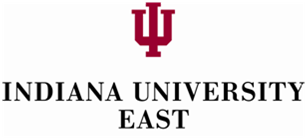 TIME TABLE FOR THE COMPLETION OF PERFORMANCE EVALUATIONS FOR 2015Evaluation forms have not changed from last year and are in Microsoft Word. Response limitations have been removed. The space will expand as you continue writing. Spell check should work in this format.  January 15, 2016Forms posted on Human Resources website at http://www.iue.edu/hr/staffevaluation.php.  February 5, 2016All supervisors schedule meetings with staff for evaluations; must be scheduled at least two weeks ahead of time.One week before scheduled meetingsSelf-Evaluation Forms completed by employees if required by supervisor or at the option of the employee if not required.  February 8, 2016 – February 26, 2016Annual Evaluation meetings between supervisor and employees.March 1, 2016All signed evaluation forms submitted to Reviewers by supervisors.March 1, 2016 – March 10, 2016Reviewers look over the forms and meet with supervisors when there are questions.   March 11, 2016All completed evaluations are due to Human Resources where they will be reviewed by HR and put into employee personnel files.